	Муниципальное дошкольное образовательное учреждение «Детский сад № 158»Консультация для родителейна тему: Лето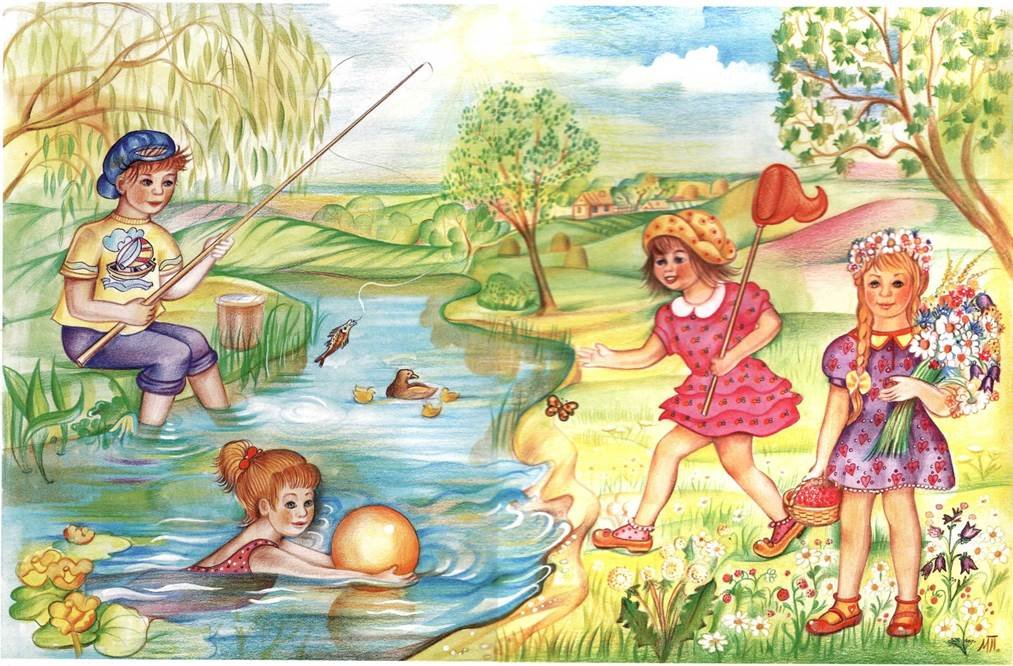 Воспитатель: Шиканова А.А.Летние каникулы — самое благоприятное время, когда необходимо использовать все имеющиеся возможности для оздоровления ребенка. Летом дети должны быть на свежем воздухе как можно дольше. Прогулки, игры, физкультурные занятия — лучший отдых после учебного года.Не рекомендуется допускать значительных отклонений в режиме дня: время пробуждения и отхода ко сну должны быть примерно такими, как во время учебного года, или изменены в разумных пределах. Рацион должен содержать достаточное количество молочных и мясных продуктов, свежих фруктов и овощей. Лето — самый благоприятный период для восполнения недостатка витаминов.Наши рекомендации:Планируйте летний отдых вместе с детьми. Помните, что прогулки, игры, физкультурные и спортивные занятия на свежем воздухе должны быть ежедневными.Для начала детям не помешало бы отоспаться вволю! Известно, что большинство детей недосыпают 1-1,5 и даже иногда и 2 часа в учебные дни. А ведь детские неврозы наиболее часто развиваются в результате систематического недосыпания.Максимально оградите ребенка от компьютера или хотя бы сократите пользование им до гигиенически рекомендуемых норм (7 минут — дети до 5 лет; 10 минут — дети 6 лет).Максимально используйте для укрепления здоровья эффективные и доступные закаливающие средства — солнце, воздух и воду (во избежание перегрева необходимо голову покрыть шляпой, кепкой, панамой)Важно знать, что прием некоторых лекарственных препаратов перед отдыхом на пляже может спровоцировать солнечный ожог. К ним относятся сульфаниламидные препараты. Прием этих и некоторых других лекарств повышает чувствительность кожи к солнцу в несколько раз.На прогулки необходимо брать с собой воду, а также соки или фрукты. Отпугнуть назойливых насекомых помогут естественные репелленты - эфирные масла полыни, гвоздики. Нанесите несколько капель на одеждуГоловной убор в лесу обязателен – вот первое правило советов для летнего отдыха. Он защитит от солнечного и теплового удара, убережет от травм и от клещей. Для продолжительных прогулок лучше выбирать одежду из плотных тканей, спасающих кожу от палящих солнечных лучей и возможного обгорания. Собираясь в лес, надевайте высокие ботинки и свободные брюки из плотной ткани. В руке, гуляя по лесу, полезно держать большую палку.В жаркие дни дети должны носить одежду только из натуральных тканей. В качестве хорошей защиты подойдут вещи из хлопка и льна, лучше отдавать предпочтение цветным тканям (красным, зеленым, желтым, оранжевым, синим, нежели однотонным светлым. Одежда светлых тонов (в особенности белая) в большей степени пропускает солнечные лучи. Одежда из химических волокон «не дышит» (в ней ребенок потеет) и к тому же пропускает от 13 до 25% излучения.Во время купания в реке или озере на ребенка действует несколько факторов внешней среды — температура воздуха и воды, ветер, солнце. Кроме того, при купании ребенок активно двигается, задействованы практически все группы мышц, в то время как нагрузка на позвоночник и суставы резко снижена. Этот вид закаливания требует внимательного контроля со стороны взрослых.Купаться в открытом водоеме можно с 3-4-летнего возраста, но только после прохождения курса подготовительных процедур (обтирание, обливание, душ). Температура воздуха должна быть 24-25o С, а температура воды — не ниже 20o С. Продолжительность купания вначале составляет 1-2 минуты, по мере привыкания и в зависимости от реакции ребенка — 5-10 минут. При появлении первых признаков переохлаждения («гусиная кожа», озноб) следует выйти на берег.Необходимо правильно выбрать надувные средства для маленьких и не умеющих плавать детей: лучше всего использовать надувные жилеты, ни в коем случае нельзя использовать матрац. Исключительно сильное влияние на организм ребенка оказывают морские купания (вода имеет сложный химический состав). Очень полезен морской воздух. Купание в море разрешается детям с двух лет. Начинать эти процедуры можно при температуре воды не ниже 20o С. При первых купаниях ребенок по существу только окунается, находясь в воде 20-30 секунд. Постепенно продолжительность пребывания в воде увеличивается для дошкольников до 3-5 минут, для школьников — до 8-10 минут. Необходимо внимательно следить за состоянием здоровья ребенка и его реакцией на купание.Многие дети любят играть на песке около воды. Периодически они сами забегают в воду. Такой вариант — отличная закаливающая процедура.Если вы отдыхаете в деревне или на даче, позвольте ребенку по утрам бегать босиком по росе. Кратковременное воздействие холодной воды на стопы приводит к тому, что сосуды стоп и одновременно сосуды носоглоточной области сужаются, а затем резко расширяются. В результате кровообращение в области носоглотки усиливается, создавая надежную преграду для болезнетворных бактерий и вирусов. Кроме того, хождение по росе считается профилактикой плоскостопия.Соблюдение перечисленных довольно простых рекомендаций обезопасит летний отдых, сохранит и укрепит здоровье детей. «Дорога к обеду ложка или….»Хотелось бы спросить у родителей, актуальна ли это выражение в их семье или все-таки дорога к обеду ни ложка, а игрушка, реклама по телевизору, книжка с картинками и наконец, обещанная конфетка за съеденную кашу. Почему малыши так неохотно садятся за стол? Каждый ребенок индивидуален и, поэтому в каждом случае стоит рассматривать причины плохого аппетита отдельно, для каждого. Причиной отказа от пищи чаще всего являются родители. Родители большие паникеры, а нужно всего лишь разобраться, почему ребенок не хочет есть. Существует несколько причин, и из каждой можно найти выход. Стоит лишь приложит немного усилий, а главное, не отступать от правил и каждый день выполнять их, даже если сегодня выходной или пошли в гости и, казалось бы, можно расслабиться, и дать возможность ребенку самому решать есть ли ему борщ или торт на завтрак, обед и ужин.Нужно всегда помнить, что здоровье закладывается в раннем возрасте, особенно это касается пищеварительной системы.1. При приготовлении пищи не учитываются вкусовые предпочтения ребенка. Порой малыш любит гречку, а мама, придя, усталая с работу, приготовила на всю семью борщ и совсем нет сил готовить еще отдельные блюда. Но на самом деле приготовить что-то отдельно для малыша отнимет не так много времени, а главное доставит истинное удовольствие наблюдать, как любимое чадо уплетает свой ужин за обе щеки.2. Ребенок перекусывает между приемами пищи. Отказать малышу очень сложно, если он просит конфету или печенье. Но, итогом проявленной родителями слабости обязательно станет отказ ребенка от пищи.3. Плохой аппетит после болезни. Очень важно после болезни не пичкать ребенка насильно едой, пусть он кушает часто, но понемногу, и старайтесь готовить ему любимые блюда.4. Ребенка принуждают кушать. Нельзя насильно заставлять ребенка съесть что-то, угрозами невозможно добиться положительного результата, это вызовет лишь отторжение и отвращение от пищи.5. Повышенные требования и запрет. Родители пытаются уловками заставить ребенка покушать, предлагаю то конфету, то посмотреть мультфильм, то поход в зоопарк. Но, к сожалению, большого эффекта достигнуть, таким образом, тоже не получится. Кушая перед телевизором, ребенок, совершенно не прожевывая пищу, будет ее глотать, да и конфеты и зоопарк также не приведут к желаемому результату.6. Влияние времени года на аппетит. Понятно, что в жаркое время года не столько хочется кушать, сколько пить. Поэтому целесообразно будет предложить ребенку не горячее жидкое блюдо, соки и прочее. Ну и конечно, не малую роль играет оформление детского блюда, но здесь уже нужно опираться на фантазию мамы. Бутерброды в виде заснувшего медвежонка под одеялом, колбаской; смешарик, совунья с большими глазами из яичных желтков; вагончики из ломтиков батона с колесиками из морковных кружочков и так далее…Обязательно привлекайте своего ребенка к приготовлению пищи, пусть оказывает вам посильную помощь: подать тарелочку, полотенце, придержать вместе с мамой блендер. Особенную радость вашему малышу доставит творить сказку из продуктов вместе с мамой, а там, за работой и аппетит разыграется. Внешняя привлекательность блюда, особенно для маленьких детей, имеет большое значение, поэтому родителямнеобходимо использовать это на сто процентов.Будьте внимательны к своим детям, любите их, и они обязательно ответят вам отменным аппетитом! И помните, дорога все-таки к обеду ложка, приятного Вам аппетита!Чем занять детей летомВсе родители гуляют со своими детьми. Малышам нужен свежий воздух. С этим никто не спорит. Когда ребенок еще младенец, он мирно спит в коляске, а мама наслаждается минутами покоя, совершая марш-бросок по близлежащим дворам.Но чем старше становится ребенок, тем больше для его развития должна приносить прогулка. Свежего воздуха теперь уже недостаточно.Загляните на любую детскую площадку. Что, скорее всего вы увидите? Как правило, одну и ту же картину: дети копаются в грязноватом песке, съезжают с горки или залезают на лесенку, счастливчики, которым повезло занять качели, гордо восседают на них. Мамы, в свою очередь, заняты беседой друг с другом на близлежащей скамейке, периодически посматривая в сторону своих чад. Главное - чтобы не подрались, не свалились, не наелись песку.Многие родители почему-то уверены, что прогулка - это время их законного отдыха от ребенка, а обязанности сводятся лишь к присмотру за его безопасностью. Конечно, малышу необходимо время для самостоятельного познания мира, для игр с другими детьми, но ведь часто бывает так, что дети явно скучают или, наоборот, перевозбуждены и не в состоянии играть самостоятельно, а мама лишь отмахивается: «Ну иди же, играй в песочек, дай поговорить!» При этом те же самые мамы постоянно жалуются, что им не хватает времени ни на что вообще, а в частности - на занятия с ребенком.А ведь именно прогулка открывает уникальные возможности для занятий с детьми.Автор многих статей по раннему развитию Ася Штейн предлагает несколько вариантов, как разнообразить прогулку с ребенком и сделать ее полезной не только для здоровья, но и развития, а также общения родителей с детьми.Птицы и насекомыеПервые дикие птицы, с которыми знакомится маленький горожанин, это голуби, воробьи, снегири и синицы. Прихватите крошки для уток и голубей, сделайте в парке кормушки. Приучите малыша тихо-тихо наблюдать за птицами. Приходите регулярно на одно и то же место. Ранней весной можно посмотреть, как селезни ухаживают за уточками, летом полюбоваться утятами, осенью понаблюдать, как утки готовятся к отлету, а заодно и вспомнить сказку про Серую Шейку.Разыщите муравейник и понаблюдайте за его обитателями, расскажите малышу, какие муравьи трудолюбивые, как они живут большой дружной семьей. Если вы возьмете с собой лупу, можно осторожно рассмотреть муравья или другое насекомое. Только ни в коем случае не разрешайте ребенку мучить насекомых и птиц. А вот гусеницу вполне можно прихватить домой, посадить в банку и попробовать превратить ее в бабочку. Обязательно обратите внимание, на каких листьях гусеница сидела: ими ее и надо кормить.МатематикаИногда на прогулке можно заняться и математикой. Ну где, как не в лесу осваивать понятие десятка? Соберите, к примеру, несколько десятков шишек или камешков, разложите их по заранее припасенным коробочкам или просто на крупных листьях - вот вам и математическое пособие.Песчаные и асфальтовые площадки подойдут для занятий геометрией. Можно чертить палочкой или мелом, а если соберется несколько детей вместе, предложите им самим превратиться в геометрические фигуры: протягивая друг другу веревочки, малыши смогут составить треугольник, квадрат, ромб.Если вы захватите из дома рулетку или складной метр, можно заняться измерением расстояний, расчетом периметров и площадей (например, площадки для строительства замка).Приготовьте сосуды различного объема, чтобы пересыпать и измерять количество различных жидкостей и сыпучих тел, можно взять еще и безмен. Песочница или берег пруда - идеальное место для изучения понятий много - мало, тяжелый - легкий, жидкий - твердый. А возня с песком, водой, мелкими камушками и шишками укрепит пальчики малыша, разовьет мелкую моторику.РисованиеВремя от времени, но не очень часто, чтобы не надоело, возьмитена прогулку бумагу и краски или карандаши. Не часто удаетсяпобывать в роли «художников на этюдах».Объясните малышу, как делать наброски растений, животных, людей,рисовать пейзажи. Пусть рисует, как ему хочется, - не требуйте полного сходства.Попробуйте начать рисовать вместе с ребенком, а потом устройте выставку вашего с ним творчества.«Проводим лето с пользой»Вот и наступило лето. Это прекрасная пора для игр и развлечений, но когда отдых несет в себе и развитие – он становится еще полезнее.Лето – это масса времени для непринужденных бесед и занятий с ребенком на свежем воздухе. Большинство семей имеют дачные участки, многие выезжают в отпуска, кто-то остается в городе, но у всех есть возможность гулять с детьми, играть с ними на природе. Важно организовать с детьми игры – полезные для развития, расширяющие кругозор и знания ребенка об окружающей красоте природы.Гуляя в парке, у реки, да и просто во дворе можно найти множество предметов и объектов живой природы, чтобы их описать, составить предложение, придумать рассказ или развить мелкую моторику.Полезно проводить разнообразные наблюдения за погодой, сезонными изменениями в природе, растениями, птицами, животными, людьми. Все это нужно комментировать, обсуждать, оформлять в виде беседы. Новые, незнакомые ребенку слова следует объяснять, повторять несколько раз, научить ребенка понятно выговаривать их.Полезно вслушиваться в звуки улицы: шелест листьев, голоса птиц, звуки ветра, дождя и т. д. это развивает слуховое внимание.Отдыхая на пляже, либо в парке можно организовать экспериментальные опыты, с изучением свойств воды, песка, травы, росы. Подобные занятия расширяют не только кругозор ребенка, но и пополняют активный словарь существительными, прилагательными, глаголами.Игры и упражнения можно придумывать взрослому самому и предлагать их ребенку, главное, чтобы любое задание несло в себе поучительную, обучающую цель.Возьмите на заметкуИюнь. Наступила лето! Природа распустилась, лес, сад, деревья в парке изменились до неузнаваемости, покрылись густыми зелеными листьями. Солнце греет все жарче и жарче, день становится длиннее и птицы поют без умолку. Заколосилась в поле рожь, цветет брусника и шиповник, если увидеть улей, то в нем пчелы собирают мед с пыльцы растений.Июль. Идет сенокос (косят сено, спеет черника, наливается клубника. А если сходить в лес за ягодами можно набрать целую корзину. Смотри! В парках лежит летом пушистый "белый снег"! Это цветет тополь, а "летний снег" - это тополиный пух.Август. Вода у берега в озере стала холодней. Это потому, что день стал короче, а ночи длинней. А солнце все-равно по-летнему греет. Месяц август дарит нам большой урожай фруктов, овощей и вкусных ягод. Поиграйте с детьми:«Назови деревья»Ребенок называет деревья, растущие во дворе (городе, лесу, парке, деревне). Совместно со взрослым рассматривают ствол, листья, определяют их цвет, форму, размер.«Какая трава?»Обратить внимание ребенка на траву, на ее свойства и признаки. Дать ребенку возможность пощупать ее, сравнить между собой.«Аромат»Предложить ребенку понюхать различные растения: цветы, траву, листья деревьев, кору. Это развивает чувство обоняния, а если ребенок будет подбирать к каждому аромату прилагательные, то расширится и активный словарь.«Построй фигуру»Загорая на пляже или играя в песочнице, предложите ребенку построить замки: высокий, ниже и низкий. Прорисовать окошки определенного количества (формы). Пусть ваш малыш назовет все фигуры, пересчитает окна, двери. Сделает крышу заданной формы и т. д. Это способствует математическому развитию и навыку счета.«Опыты с песком»Интересно для детей провести элементарные опыты с песком. Экспериментируйте, добавляя разное количество воды и, главное, описывайте весь процесс словами, используйте прилагательные и глаголы в зависимости от консистенции песка (сырой, мокрый, жидкий, сухой, лепится, рассыпается и т. д.)«Построй дорогу»Предлагаем ребенку построить из песка дорогу для машин (в соответствии с размером машины). После построения обговорите, какая дорога: узкая, широкая, длинная, короткая и т. д. Какая машина сможет проехать по той или иной дороге, а какая нет, и почему?«Что видишь?»Вы с ребенком по очереди называете определенные объекты природы (например, все зеленые, или круглые и т. п.).«Наоборот»Ребенок в ответ на предложенное вами слово, должен предложить свое, противоположное по смыслу. Например, утро – ночь, солнце – луна, твёрдый - мягкий и т. д.«Четвертый лишний»Взрослый называет 4 предмета, три из которых связаны каким-либо признаком, а четвертый из другой категории, ребенок должен выделить лишний предмет и аргументировать свой ответ. Например: снег, дождь, сапоги, град; дерево, цветок, кустарник, камень и т. п.«Назови признак»Предложить ребенку назвать признаки лета, воды, растений и т. д.«Съедобное – несъедобное»При броске мяча, ребенок его ловит, если прозвучало только съедобное.«Жук и бабочка»Рассмотрите насекомых и найдите отличия: бабочка белая, желтая, крылышки тонкие; жук меньше бабочки, крылья жесткие; бабочка летает, жук ползает, летает, жужжит и т…Аналогичным способом можно сравнить другие объекты природы.Проводя игры и упражнения с детьми, важно, чтобы дети отвечали полным ответом, верно проговаривали слова, правильно строили предложения и могли аргументировать ответ.Старайтесь поощрять ребенка добрым словом, улыбкой, одобрением.Играйте больше, будьте с ребенком позитивны и радуйтесь его успехам. Лето – долгожданный период времени для всех и, конечно жедля наших малышей.Много вопросов возникает у родителей в этот период времени, поэтому на некоторые моменты мы обращаем ваше внимание.• Необходимо заранее сообщать о дне выхода ребенка в ДОУ после отсутствия.• Прием детей осуществляется с 7.00 до 8.30 ежедневно, кроме выходных и праздничных дней.• Помните): своевременный приход и уход ребенка - необходимое условие правильной реализации воспитательно-образовательного процесса.• О невозможности прихода ребенка по уважительной причине в детский сад по болезни или другой уважительной причине необходимо обязательно сообщить в ДОУ.• Ребенок, не посещающий детский сад более 3 дней, должен иметь справку от врача, при возвращении после более длительного отсутствия предоставляется справка о состоянии здоровья ребенка и контактах за последние 21 день, после отсутствия в летний период - справка о контактах, обследовании на гельминтозы.• В отпуск воспитанник может уходить в летний период, с сохранением места в детском саду до 75 дней. Для этого надо написать заявление на имя заведующей.• Все дети возвращаются из отпуска со справкой об отсутствии контактов с инфекционными больными и о состоянии здоровья из поликлиники.• Педагоги готовы общаться с Вами утром до 9.00 и вечером после 17.00. В другое время педагог работает с группой детей, и отвлекать его не рекомендуется.• Когда ребенок идет в детский сад, проверьте, нет ли у него жевательной резинки, а также просим Вас не давать ребенку с собой в детский сад сосательные конфеты, чипсы и сухарики.• Настоятельно не рекомендуем одевать ребенку золотые и серебряные украшения, давать с собой дорогостоящие игрушки.• Лето предоставляет большие возможности для сохранения и укрепления физического и психического здоровья детей, развития их познавательного интереса и экологической культуры. В летнее время создаются наиболее оптимальные возможности для проведения оздоровительной работы в дошкольном учреждении и дети большую часть времени проводят на свежем воздухе, усиленно занимаются посильным трудом, работая в саду, на огороде; с ними активнее проводят различные закаливающие процедуры.Для создания комфортных условий пребывания ребенка в ДОУ необходимо:• Не менее 2-х комплектов сменного белья: мальчикам – футболка, шорты, трусики, колготки; девочкам - футболка, колготки, трусики. В теплое время — носки, гольфы.• Два пакета для хранения чистого и использованного белья.• Белье, одежда и прочие вещи должны быть промаркированы.• Перед тем, как вести ребенка в детский сад, проверьте, соответствует ли его костюм температуре воздуха.• Проследите, чтобы одежда не была слишком велика и не сковывала его движений. Завязки и застежки должны быть расположены так, чтобы ребенок мог самостоятельно себя обслужить.• Обувь должна быть легкой, точно соответствовать ноге ребенка, легко сниматься и надеваться.• Нежелательно ношение комбинезонов.• Носовой платок необходим ребенку как в помещении, так и на прогулке.Сделайте на одежде удобные карманы для его хранения.• Обязательно головной убор.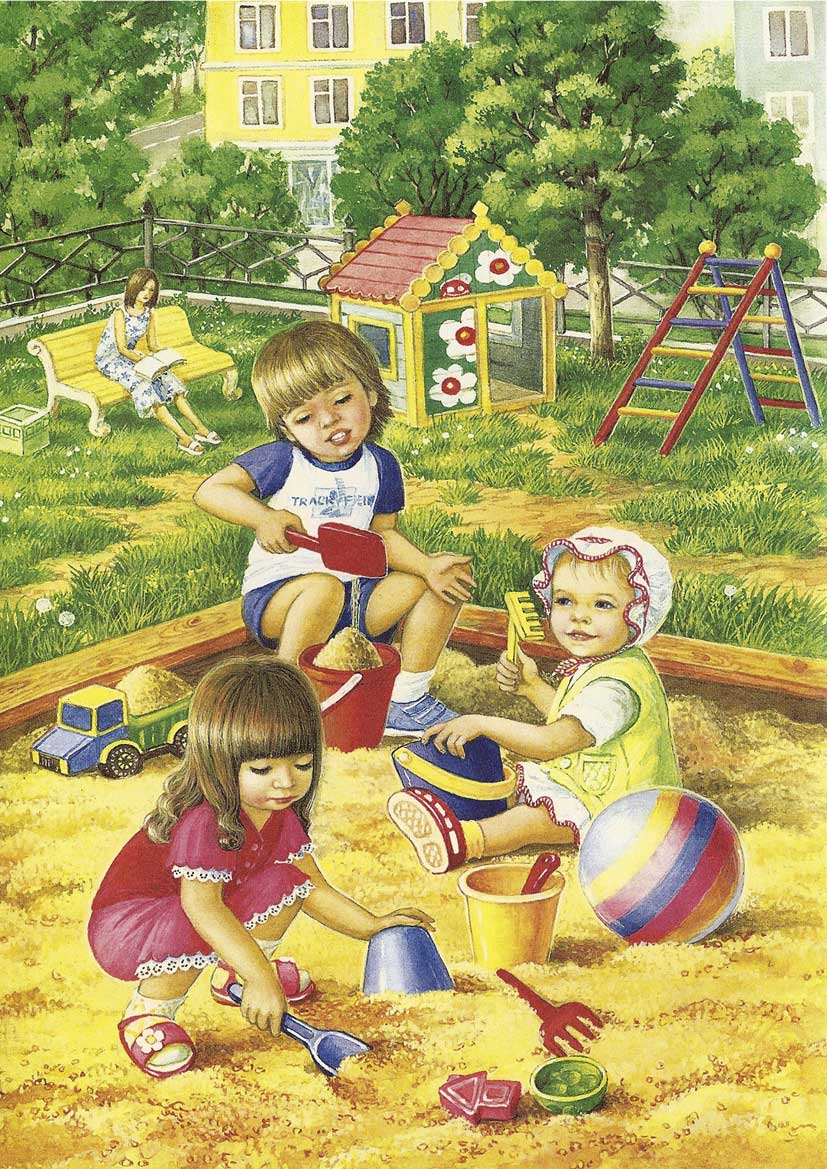 